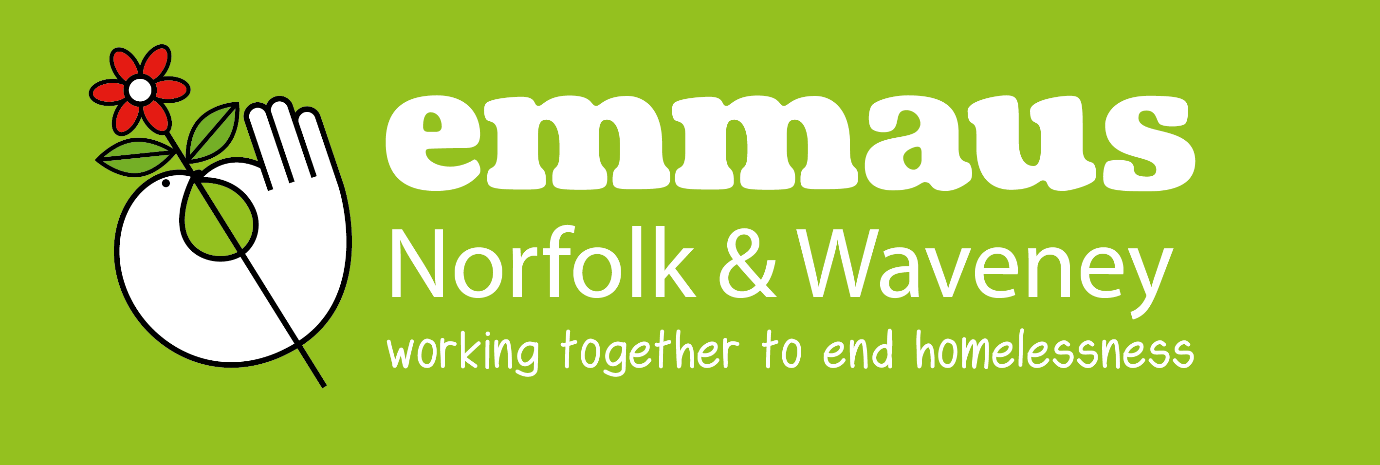 Retail Coordinator Application Pack                  September 2019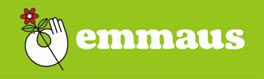 ContentsIntroductory Letter										3About Emmaus										4About Emmaus Norfolk & Waveney							6Job Description										7Person Specification									9Terms of Employment									10Application Process										10Safeguarding and Right of Work in the UK						10How we store and use your personal information					11September 2019Dear ApplicantThank you for showing an interest in working for Emmaus Norfolk & Waveney. We are looking for an experienced Retail Coordinator to join our team.The Retail Coordinator will be responsible for the retail activities at our Ditchingham site including developing sales and leading and inspiring our companions, volunteers and staff who work in the business. The post holder will work with the Director and Business team to implement a development plan improving the visual merchandising, stock control, customer journey and pricing guides at this unique venue. The post holder will also be responsible for overseeing any new retail developments on site such as partnerships with artisans and craft groups.One of the key roles of this post is to create and deliver a calendar of on and off-site events and activities to run throughout the year to really put our beautiful site on the map.If you have proven retail business development ability, vast amounts of creativity and flair, great communication skills, experience of training and supporting people from a range of backgrounds and a positive “can do” attitude we would love to hear from you. You will be joining a friendly and enthusiastic team who are passionate about what they do and a social enterprise at a really exciting time.Before applying I would urge you to either visit the site or carry out some background research so you can see scope of the project and understand the concept of an Emmaus Community.If you would like to arrange an informal discussion about the role, please email cecileroberts@emmausnorfolkandwaveney.orgKind regardsCecile RobertsDirectorEmmaus Norfolk & WaveneyAbout Emmaus Our vision: A world in which everyone has a home and a sense of belongingEmmaus is a homelessness charity with a difference. We don’t just give people a bed for the night; we offer a home, meaningful work and a sense of belonging.For many people who have experienced homelessness, losing their self-esteem can be the most damaging part of their experience. Being on your own, with no support around you can be soul destroying, leaving you feeling worthless.Finding your way out of that situation isn’t easy, particularly when the only options available are temporary fixes, offering a bed for the night but little to occupy your days.Emmaus is different because it provides a home for as long as someone needs it, in an Emmaus community. This gives people the opportunity to take stock of their lives, deal with any issues they might have, and often re-establish relationships with loved ones.“Companion” is the name given to those who live in an Emmaus community and work in the social enterprise, where they support themselves and one another. There are currently 750 companions living at 29 Emmaus communities across the UK. Rather than relying on benefits, Emmaus uses social enterprise to generate revenue that pays for companions' home, food and upkeep, as well as providing a small weekly allowance. This is key to restoring feelings of self-worth, showing Companions that their actions make a real difference, both to their own life, and the lives of others. How it worksUnlike a lot of provision for homeless people, Emmaus communities offer a home for as long as someone needs it. This includes a room of their own, food, clothing and a small weekly allowance. In return, we ask:That Companions work for 40 hours per week, or give as much time as they are able, in the community's social enterprise;That they behave in a respectful way towards one another;That no alcohol or illegal drugs are used on the premises;That they sign off all benefits, with the exception of housing benefit.Our impactEmmaus doesn’t only have a significant impact on the lives of people who have experienced homelessness and social exclusion, it also brings wider social and economic benefits.Research carried out in 2012 found that for every £1 invested in an established Emmaus community, £11 is generated in social, environmental and economic returns.The benefits included:Keeping people out of hospital, and helping them to be safe and well, saved the Department of Heath £1,478,506 for NHS and emergency service costs;Emmaus saved local government £2,447,612 which would have been spent on hostel accommodation, drug and alcohol services and landfill;Keeping people in work and out of prison saved the Ministry of Justice £778,435.The report found that Emmaus communities successfully provide a place for people in vulnerable housing situations to rebuild their lives by offering them meaningful work and support. Significant benefits were linked to substantial improvements in companions’ physical and mental health, including reductions in substance misuse.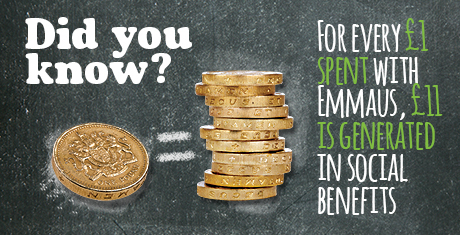 The Emmaus Federation strategic planThe Emmaus federation has recently developed its 2015-2020 Strategic Plan, providing clear direction for where the federation should be by 2020. The plan’s focus is on improving service provision to Companions, becoming financially robust and better known in the UK, and increasing the number of companion places to meet the ever-increasing demand.By 2020 we will have:1000 Companion places100 opportunities for non-residential CompanionsStronger social enterprisesStructured support and training plans for all CompanionsCompanions on all of our boards and committeesMore companions moving into employmentStarted campaigning for changeBetter recognition for the fantastic work we doAbout Emmaus Norfolk & WaveneyOur community opened in 2011. Over the past eight years we have undertaken significant refurbishment of our buildings and recruited a small staff team, creating a thriving community and business in Ditchingham. Emmaus Norfolk & Waveney provides a home, work and companionship for 23 – soon to be 32, previously homeless and socially disadvantaged people – known as Companions. We offer the opportunity for them to rebuild their lives through work in our social enterprises and community, in a supportive environment. We aim to create a self-sustaining community through our trading activities and grow the opportunities available for people who would otherwise be homeless. Our existing social enterprises include a charity shop in Bungay, a very large second-hand retail outlet (over 2000 sq ft) and a small coffee shop located as part of the community buildings in Ditchingham. In 2018/19 our trading income was £200K.As a result, our activities are broad ranging.  They include social care, residential management, collection and deliveries services, warehousing, retailing, food preparation and sales, working with Norfolk County Council, premises and grounds maintenance, administration, fundraising, marketing and lobbying within a framework of statutory requirements and standards.Our retail operations are delivered over 6 days, Tuesday- Sunday.  We are seeking someone with exceptional retail skills and the capability and resilience to work in a fluid environment with competing priorities.  You will have the people skills required to engage, motivate and train companions, many of whom have limited or no work history.You will join us at a time of significant growth and be responsible for existing retail activities whilst working within a team prospecting and opening new retail outlets and associated activities and business developments.The current team is comprised of Director, Community Support Manager, Logistics and Sales Manager, Retail Coordinator - Ditchingham (new post, recruiting), Retail Manager – Norwich (new post recruiting 2020) two Community Support Workers (residential), Operations Coordinator, Driver/installer and a P/T Community Administrator.Retail Coordinator  Job DescriptionOverall Purpose of the Job		To maximise sales and income by managing and developing Companions, staff and volunteers to provide excellent customer service and efficient retail operations. To redevelop the showrooms to create a spectacular retail venue with a range of exciting events both on and off site across the year. To increase footfall and sales by adding interest/diversity to the current offer and by implementing an effective marketing campaign alongside this.AccountabilitiesOperational ManagementTo collaborate with the Logistics and Sales Manager to oversee the collections, storage, stock control, pricing, display, sales and deliveries of donations and to ensure smooth, efficient and profitable operations that utilise companion, volunteer and staff skillsTo oversee the upcycling, repurposing and creation of bespoke furniture and household items, developing a unique and appealing Emmaus EmporiumWorking with the Operations Coordinator to oversee waste management of donations, maximising the value of donations and diversion of waste from landfillCreate and implement a year-round calendar of events and activities which add interest and further income, driving footfall and developing our site into a destination venueTo oversee the sale of donated furniture, clothes and bric a brac and to demonstrate competence in displaying, pricing and selling in all these areasBusiness DevelopmentTo support the Community, achieve self-sufficiency by finding, planning feasibility studies and opening suitable new income generating business operations where appropriateWork with the Regionals Comms officer to develop and implement marketing plans including leaflet drops, social media, marketing and events across Norfolk and Waveney to increase donations and sales 	To maximise sales through online trading platforms where appropriateTo create partnerships with artisans, creative arts organisations and other businesses to diversify the site offerTo collaborate with corporate partners to generate donations of furniture and to elicit support People ManagementTo create partnerships with artisans, creative arts organisations and other businesses to diversify the site offerTo collaborate with corporate partners to generate donations of furniture and to elicit support Financial ManagementTo assist and contribute in the development of business plans of retail sites and other social enterprise businesses to ensure profitability To contribute and report on monthly actual financials to budget in order that budget is achieved and if there are any deviances, remedial action can swiftly be takenGeneralTo ensure activities meet with and integrate with organisational requirements for quality management, health and safety, legal and statutory requirements retail law, policies and general duty of care and professional boundariesTo be flexible and willing to carry out any reasonable duties needed to assist the community and business operations, including holiday/sickness cover and on-call duties and weekend eventsParticipation in and delivery of, team meetings, 1:1’s and appraisalsTo understand and work in accordance with the principles of Emmaus International and uphold its values and ethosRetail Coordinator Person SpecificationEqual measures of creativity and business acumenEducated to GCSE level or equivalent, with passes in English and MathsDesirable to have Retail Management experience Desirable to have experience of managing charity retail stores and managing volunteersDesirable to have experience of using online sale platforms to maximise donation valueUnderstanding of retail Gift Aid administration and processAbility to coordinate and deliver events, street trading and pop up shops/stallsExperience of budgeting and managing the profit and loss to achieve profit levelsExcellent customer service skillsMarketing experienceImperative to have Merchandising and Sales skillsExperience of coaching, team building and motivating othersDesirable to have experience of stock control and logistics managementExperience in maintaining professional boundariesSet design experiencePersonal CharacteristicsArtistic flair and creativityExcellent networker and partnership builderFlexible and adaptable to meet the needs of the community and businessAn understanding of and belief in equalityEffective communication skills - including written, verbal, listening skills Enthusiastic with a ‘can do’ attitudeHas the ability to interpret complex situations/problems and identify solutions which meet individual and organisational needsAble to answer people’s concerns ‘on their feet’ Has an understanding of and empathy for in the work of Emmaus, and an ability to uphold Emmaus’s valuesStrong emotional resilience and able to identify when external support is needed for self and othersOther Core CompetenciesAble to consistently communicate team and individual performance in the context of wider business performance, companion welfare and Emmaus valuesAbility to ensure that companions, customers and colleagues feel their views and opinions are heard and respectedTerms and Conditions of EmploymentSalary of £22,000 per annumWorking Hours – full time hours are 40 hours per week, a 5-day week over Tuesday to SundayFlexible Working – Options available, subject to the requirements of individual rolesAnnual Leave – 25 days per annum, plus 8 bank holidaysPension – Stakeholder pension Training & Development – Individually tailored induction, training and development  Employee Assistance – a 24/7 employee assistance scheme is availableTo ApplyTo apply please send your CV in a word file format or.pdf, with a supporting statement on no more than two sides of A4, the equal opportunities and declaration of criminal records forms by email to joandrews@emmausnorfolkandwaveney.org by close of business October 15th 2019.  Those shortlisted will be invited to an assessment day to be held on October 25th 2019.Safeguarding and Right of Work in the UKThe role will involve working with companions and in the community, then the role will need to have a Disclosure and Barring Service (DBS) check carried out. This is to check the criminal records and that the person is not barred from working with ‘adults at risk’. Some companions can be classed as adults at risk. An adult at risk is anyone that has one or more of the following:Does not understand certain decisions or transactions Are unaware of their rights or how to complainHave communication difficultiesHave limited life experiencesAre socially isolatedHave low self esteemAre dependent on others for their basic needsThe additional details form is needed to check any previous convictions. After interviews, the successful candidate will need to provide evidence of right to work in the UK and complete a DBS check.How we store and use your personal informationYour CV and other information will be stored in a password protected folder throughout the interview process. It will be stored for six months, to enable equality monitoring and also to enable us to contact you in the future should any other suitable posts become available. However if at any time you wish us to delete your information, then please do not hesitate to contact us and it will be destroyed. The CV only will be passed onto other members of the panel. But before it is passed on, the personal information will be removed from your CV. This includes:NameAddressAgeMarital StatusThis is to protect your personal information, but also to enable us to shortlist ‘blind’, so that we are fair and equitable to encourage a diverse workforce.Job title:Retail CoordinatorReports to:DirectorLocation:Ditchingham, Norfolk & Waveney